Дорогой друг!Несмотря на карантин/каникулы, очень важно помнить о соблюдении правил дорожного движения!Чтобы вспомнить все самые важные правила, предлагаем тебе посмотреть ряд обучающих мультфильмов по ПДД «Азбука безопасности», сделать это очень легко-просто переходи по ссылке нижеhttps://yandex.ru/video/preview/?filmId=1904668218118533487&text=азбука%20безопасности%20смешарики%20ютуб&text=смешарики%20&path=wizard&parent-reqid=1585292046906580-827458300041514593200328-production-app-host-man-web-yp-311&redircnt=1585292054.1Итак, теперь, когда ты вспомнил все самые важные правила, предлагаем тебе закрепить свои знания! свои ответы необходимо выслать на почтовый ящик dist.abris@yandex.ru, не позднее 12.04.2020г.
Для начала решаем кроссворд! Желаем успехов!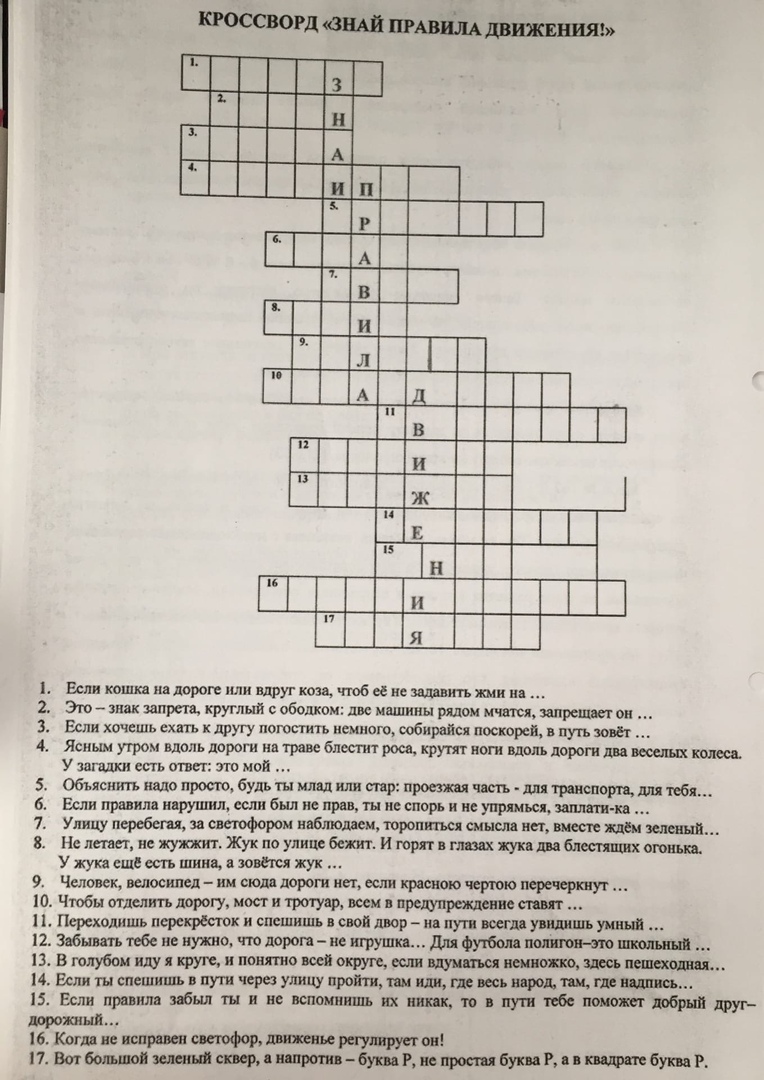 Переходим дальше! Предлагаем тебе пройти викторину! (1-ую викторину см ниже; 2-ую викторину ты можешь решить в презентации, которую найдешь по ссылке под текстовым документом).Желаем успехов в прохождении викторин!1 тур.Подземный общественный транспорт. Сказочное средство передвижения по воздуху.Средство передвижения Емели к царскому дворцу.       4.)Закончите пословицу: «Тише едешь — ...»       5.)«Дом» для автомобиля.      6.) Сигнал светофора, который ждут с нетерпением. 2 тур.А с какого возраста можно ездить на велосипеде по улице и держаться за руль только одной рукой?)Мы едем на велосипеде и нужно перейти дорогу. Как это сделать? Человек, который везёт коляску с малышом – водитель или пешеход? Мама везёт тебя на санках, вам нужно перейти дорогу. Как это сделать с санками? Возле пешеходного перехода стоит человек в тёмных очках с белой тростью. Что это за человек? Как можно (и нужно) сделать себя более заметным для водителей в тёмное и сумеречное время суток, и тем самым обеспечить большую безопасность? У самой дороги находится горка, зимой с неё, наверное, здорово кататься. Проверим? 

3 тур.1. Место ожидания автобуса. 2. По какой причине нельзя играть возле дороги? 3. Бывают ли запрещающие знаки треугольными? 4. Какой линией разделяется встречное движение? 5. Что из перечисленного относится к маршрутному транспортному средству: трактор, автобус или грузовик? 6. В чем ошибка: «Любой ребенок может сесть на велосипед и проехать по дороге»? 7. Разрешается ли в 11 лет сидеть рядом с водителем на переднем месте? 8. Что раньше называли «мостовой»: проезжую часть или пешеходную дорожку? 9. Есть ли тормозной путь у велосипеда? 10. Можно ли разговаривать по телефону, переходя улицу? 11. Техническими средствами, регулирующими движение являются: … 12. Каких дорожных знаков не существует: запрещающих, регулирующих, предупреждающих, предписывающих? 13. Можно ли перебегать дорогу, если очень торопишься? 14. Если работает светофор и стоит регулировщик, то чьи сигналы следует выполнять, а чьи – нет? 15. Где переходят железнодорожные пути? 16. Как пешеходу понять, что водитель хочет повернуть в сторону? 17. Если рядом нет пешеходного перехода, что делать? 18. Как называется человек, находящийся в машине, но не являющийся водителем? 19. В «час пик» поток автотранспорта маленький или большой? 20. Каким машинам пешеходы уступают дорогу, не смотря на зеленый свет?